Publicado en Alcañiz el 01/12/2021 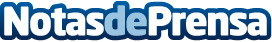 Alternatic recibe el sello RSA que otorga el Instituto Aragonés de FomentoTelecobaragón e Instabaragón, dos de las compañías que forman Alternatic han recibido el sello RSA 2021, por su compromiso social, transparencia y sensibilización con la sociedadDatos de contacto:Daniel Giner978 87 72 08Nota de prensa publicada en: https://www.notasdeprensa.es/alternatic-recibe-el-sello-rsa-que-otorga-el Categorias: Aragón E-Commerce Recursos humanos Otras Industrias http://www.notasdeprensa.es